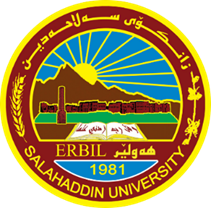 وزارة التعليم العالي والبحث العلمي                                                             جامعة/ صلاح الدين/اربيلكلية التربية الاساسقسم رياض الاطفالتطور مفهوم المرض بعمر (5) سنة في رياض الأطفال مشروع تخرجمقدمة الى قسم (رياض الاطفال)كجزء من متطلبات نيل درجةالبكالوريوساعداد الطالبتان   سانا عبد الصمد حمد                     خجيجه عزيز مصطفىبأشرافم0م0ژيان توفيق ميرزا2022-2023